FLORENCE PARK COMMUNITY ASSOCIATION CIOFINANCIAL STATEMENTSFOR THE YEAR ENDED31 DECEMBER 2022Charity Registration Number: 1159506TRUSTEES’ ANNUAL REPORT AND FINANCIAL STATEMENTSFOR THE YEAR ENDED 31 DECEMBER 2022CHARITY INFORMATIONFOR THE YEAR ENDED 31 DECEMBER 2022TRUSTEE COMMITTEE MEMBERSSECRETARYBecci SeaborneREGISTERED OFFICEFlorence Park Community Association137 Cornwallis RoadOxfordOX4 3NHCHARITY REFERENCE NUMBER1159506ACCOUNTANTSSPX Oxford LtdPeace House19 Paradise StreetOxfordOX1 1LDTRUSTEES’ ANNUAL REPORTFOR THE YEAR ENDED 31 DECEMBER 2022After the almost complete shut down of the Community Centre in 2020 and the gradual re-opening throughout 2021, this year saw the Association returning to our normal levels of pre-pandemic activity. Since last summer the Centre has been fully open again, and with it our normal year-round programme of activities and groups that are central to our community.There have been many highlights this year, here are just a few:The over-60s lunch club and the toddler and baby group continue to be a big success. A particular highlight this year was seeing the baby group expand to another session for toddlers. Previously, the group was for non-mobile babies and carers only, but thanks to extra funding we were able to launch a second group for the next stage. This group is hugely important in reaching out and supporting vulnerable members of our community, filling a much-needed gap. I would like to thank our co-ordinator Sarah and all the volunteers who work running these groups.Similarly, our over 60s lunch club also fills a vital role in supporting our community. The lunch club is always well attended and it was hugely encouraging to see it being recommended recently. I’d like to thank Rachel, the over-60s co-ordinator, and all the volunteers for all their hard work on this. Both the over60s and the baby groups are an essential part of what the Association does, offering a service that meets a specific need in the community.This year saw the return of the pantomime after a long break (a year off, and online performances before that). As ever it was a huge success, selling out for almost every performance and raising a significant sum. I would like to thank all those involved who made it such a success.A big change this year has been updates to the Community Centre building. Last summer the Association commissioned the artist Lisa Curtis to paint a mural on the front of the Centre. I’m sure you’ll agree the results have been really successful and have given the building a much friendlier and welcoming impression. Inside too there have been several changes with the removal of the carpet in the main hall, and general maintenance and decoration improvements. We would like to thank the Community Payback team who have spent many Fridays at the Centre working hard to help us do outstanding jobs on the building. I would also like to thank Nick Gannon and the volunteer team who spent many hours this Christmas sanding and varnishing the floor. Another big success this year has been hiring of the Centre. Hire levels have reached a record, with the Centre being used very regularly by both regulars putting on events and classes, and one-off hirers for personal use such as parties. Such regular use opens up challenges too, and we are particularly mindful of how this affects neighbours to the Centre (as well as all local residents).Other highlights this year were the Christmas songs event, Whilst many of our events have been successful, others have had to change. Community Café, which at one point was very well attended and had queues stretching to the door, was seeing a big decrease in numbers. In some ways this reflects a changing landscape of community-focused organisations in our area, with more such groups now than there were when the café first started. Luckily it has evolved into the monthly Sunday Roast lunch, and although it is early days, is showing itself to be popular and as well as providing great food also encourages community members to mix and get to know each other.The FPCA continues to produce the Florence Park Newsletter. Unfortunately the agreement with the printers ran out and we ran a fund-raising campaign to keep the newsletter going. Many local residents and organisations donated generously, but these funds have now run out too and we are seeking a sponsor to help us print the newsletter. We are considering what the next steps will be for the newsletter, our priority for now is to find a sponsor to help it continue. I would like to thank everyone who has worked on the newsletter to make it happen, for submitting articles, designing, and delivering.At the last AGM the campaign to bring back the 16 bus was well underway. Since then as I’m sure everyone is aware a new bus route has been introduced – the 46 which connects our area to the City Centre and on to Great Milton. I would like to thank Judith and all her hard work on this, this service is vital for the local community and getting a bus route back is a major achievement.I would also like to thank our local councilors Cllr Amar Latiff and Paula Dunne for their support. Our Association trustees Judith (secretary), Jane (treasurer), Becci, Stella, and Rob. To Sara Reevell, our Centre Manager for all her hard work and creativity which is responsible for so much of our success and got us through such difficult and uncertain times. To Alan Brown, Jon Flint and all the Social Club committee members. A special thank you to all the volunteers who have given their time and effort – we are extremely grateful to you all. And to all our supporters and funders!And a reminder that we are always happy to have new Trustees. If you would like to get involved with the running of the Community Association, do get in touch. Being a trustee is a great way not only to get involved with what we do, but also to develop your skills, gain experience, and take on responsibility in your community.STATEMENT OF THE TRUSTEES’ RESPONSIBILITIESFOR THE YEAR ENDED 31 DECEMBER 2022The trustees are responsible for preparing the Trustees’ Annual Report and the financial statements in accordance with applicable law and United Kingdom Accounting Standards (United Kingdom Generally Accepted Accounting Practice).The law applicable to charities in England and Wales requires the trustees to prepare financial statements for each financial year which give a true and fair view of the state of affairs of the charity and of the incoming resources and application of resources of the charity for that period. In preparing these financial statements, the trustees are required to:select suitable accounting policies and apply them consistently;observe the methods and principles in the Charities SORPmake judgements and estimates that are reasonable and prudent;state whether applicable accounting standards have been followed, subject to any material departures disclosed and explained in the financial statements;prepare the financial statements on the going concern basis unless it is inappropriate to assume that the charity will continue in business.The trustees are responsible for keeping proper accounting records which disclose, with reasonable accuracy, the financial position of the charity and which enable them to ascertain both the financial position of the charity and ensure that the financial statements comply with the Charities Act 2011 and the Charity (Accounts and Reports) Regulations 2008.  They are also responsible for safeguarding the assets of the charity and hence for taking reasonable steps for the prevention and detection of fraud and other irregularities.INDEPENDENT EXAMINER’S REPORT TO THE TRUSTEES OF FLORENCE PARK COMMUNITY ASSOCIATIONI report on the accounts of the Trust for the period ended 31 December 2022, which are set out on pages 7 to 14. Respective responsibilities of trustees and examiner The charity’s trustees are responsible for the preparation of the accounts. The charity’s trustees consider that an audit is not required for this year under section 144(2) of the Charities Act 2011 (the 2011 Act) and that an independent examination is needed. It is my responsibility to: examine the accounts under section 145 of the 2011 Charities Act to follow the procedures laid down in the general Directions given by the Charity Commission under section 145(5)(b) of the Charities Act to state whether particular matters have come to my attention Basis of independent examiner’s report My examination was carried out in accordance with the general Directions given by the Charity Commission. An examination includes a review of the accounting records kept by the charity and a comparison of the accounts presented with those records. Independent examiner’s statement It should be noted that a fixed asset listing was not available, so less reliance should be placed on this value in the accounts. Other than this, no matter has come to my attention: (1) which gives me reasonable cause to believe that in any material respect the requirements: to keep accounting records in accordance with section 130 of the 2011 Act and to prepare accounts which accord with the accounting records and comply with the accounting requirements of the 2011 Act have not been met or (2) to which, in my opinion, attention should be drawn in order to enable a proper understanding of the accounts to be reached.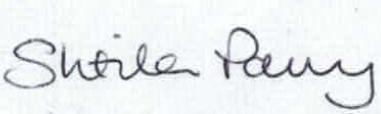 Name: Sheila Parry FCCA 			 Address: Peace House19 Paradise StreetOxford OX1 1LDDate:  6 September 2023STATEMENT OF FINANCIAL ACTIVITIESFOR THE YEAR ENDED 31 DECEMBER 2022All recognised gains and losses are included in the Statement of Financial Activities.BALANCE SHEETFOR THE YEAR ENDED 31 DECEMBER 2022These accounts were approved by the board of trustees on 5th July 2023 and signed on their behalf by:-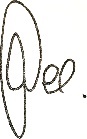 NOTES TO THE ACCOUNTSFOR THE YEAR ENDED 31 DECEMBER 2022STATEMENT OF ACCOUNTING POLICIESAccounting conventionThese accounts have been prepared under the historical cost convention, and in accordance with the Statements of Recommended Practice 2015 (SORP 2015), ‘Accounting and Reporting by Charities’, issued by the Charities Commission and the Charities Act 2011, together with applicable standards.IncomeIncome represents income receivable from room hire, rental income, fundraising, donations, gifts and interest received.Donations and legacies are reported in the Statement of Financial Activities if they are received or due in the financial year.Any income received relating to a forward period has been deferred.Grants receivable are included in the year in which the offer is conveyed by the charity except in those cases where the offer has conditions, such grants being recognised as income when the conditions attaching are fulfilled.  Grants offered subject to conditions which have not been met at the year end are not included in the financial statements.ExpenditureAll expenditure is included on an accruals basis and is recognised when there is a legal or constructive obligation to pay for such expenditure, inclusive of any VAT which cannot be recovered.Grants payable are charged in the year when the offer is conveyed to the recipient except in those cases where the offer is conditional, such grants being recognised as expenditure when the conditions attaching are fulfilled.  Grants offered that are subject to conditions which have not been met at the year end are noted as a commitment, but not accrued as expenditure.Resources are expended in the furtherance of the charity’s objectives.DepreciationDepreciation is provided at the following rates so as to write off the cost less residual value of the assets over their estimated useful lives.  A full year’s depreciation is provided in the year of acquisition. Office equipment – straight line basis at 25% per annum.Leasehold improvements – straight line basis at 4% per annum.Outdoor equipment - straight line basis at 33% per annum.Items included in fixed assets are capitalised where there is an identifiable asset and / or when the purchase cost exceeds £500Fund accountingFunds held by the charity are either:-Unrestricted general funds – these are funds which can be used in accordance with the charity’s objectives at the discretion of the trustees.NOTES TO THE ACCOUNTS (CONTINUED)FOR THE YEAR ENDED 31 DECEMBER 2022Restricted funds – funds received can only be used for specifically nominated expenditure by the donor and are credited to income in the year in which they are received.  Where amounts are not specifically allocated against expenditure in that year the balance is deferred and added to the balance brought forward on the restricted funds and is used in subsequent years in line with the restrictions placed by the donor.TaxationThe organisation, being a charity, is not liable to taxation on its income.INCOME FROM DONATIONSINCOME FROM CHARITABLE ACTIVITIES INCOME FROM OTHER TRADING ACTIVITIES NOTES TO THE ACCOUNTS (CONTINUED)FOR THE YEAR ENDED 31 DECEMBER 2022EXPENDITURE ON CHARITABLE ACTIVITIES NOTES TO THE ACCOUNTS (CONTINUED)FOR THE YEAR ENDED 31 DECEMBER 2022TANGIBLE ASSETSDEBTORSCREDITORS: amounts falling due within one yearNOTES TO THE ACCOUNTS (CONTINUED)FOR THE YEAR ENDED 31 DECEMBER 2022MOVEMENT IN FUNDS Some grants had in fact been fully spent in previous years, so the balances from the Soil Association fund and the Meal Deliveries fund were transferred to general reserves. The balance of the Building project fund was transferred to the Garden Project to be carried forward to 2023.NOTES TO THE ACCOUNTS (CONTINUED)FOR THE YEAR ENDED 31 DECEMBER 202212. TRUSTEE REMUNERATION, TRUSTEE EXPENSES AND RELATED PARTY TRANSACTIONSNo members of the management committee received any remuneration during the period. No committee costs were reimbursed to trustees during the period. No trustee or other person related to the charity had any personal interest in any contract or transaction entered into by the charity during the period.13. STAFF COSTS AND EMPLOYEE BENEFITSThe charity has no employees.14. REMUNERATION AND BENEFITS RECEIVED BY KEY MANAGEMENT PERSONNELThe key management personnel of the charity are the voluntary trustees. There are therefore no remuneration or benefits of the key management personnel to disclose.CONTENTSPAGESCharity Information3Trustees’ Annual Report4Statement of Trustees’ responsibilities5Independent Examiner’s Report6Statement of Financial Activities7Balance Sheet8Notes to the accounts9Judith SeckerChairDeborah Puleston (resigned September 2022)Stella BellAdam Wielopolski (resigned April 2023)Robert ShorterRebecca SeaborneJane DeeTreasurerUnrestrictedRestrictedTotal FundsUnrestrictedRestrictedTotal FundsFundsFunds2022FundsFunds2021Note££££££Income from:Income from: Donations and legacies   2  5,737   3,058   8,795   14,012   550   14,562  Charitable activities   3   26,487   -   26,487   15,430   260   15,690  Other trading activities   4   3,773   -   3,773   439   -   439  Total income  Total income   35,997   3,058   39,055   29,881   810   30,691  Expenditure on:  Expenditure on:  Charitable activities 5  46,387   3,415   49,802   30,208   534   30,742  Total expenditure  Total expenditure   46,387   3,415   49,802   30,208   534   30,742 Net income / -expenditureNet income / -expenditure- 10,390 - 357 - 10,747 - 327   276 - 51 Transfers between funds Transfers between funds   1,870 - 1,870   - - 31   31   - Net movement in fundsNet movement in funds- 8,520 - 2,227 - 10,747 - 358   307 - 51 Reconciliation of funds:Reconciliation of funds:Total funds brought forwardsTotal funds brought forwards  46,519   4,198   50,717   46,877   3,891   50,768 Total funds carried forwardTotal funds carried forward  37,999 1,971  39,970   46,519   4,198   50,717 202220222022202120212021Note££££Fixed AssetsTangible assets6  21,418   23,996 Current assets Debtors: Amounts falling due within one year 7  166   1,326  Cash at bank and in hand   21,911   28,750   22,077   30,076  Creditors: Amounts falling due within one year   8 - 3,525 - 3,355  Net current assets   18,552   26,721  Net assets   39,970   50,717  The funds of the charity  Funds  Unrestricted income funds   37,999   46,519  Restricted income funds   1,971   4,198  Total funds 9  39,970   50,717 Jane Dee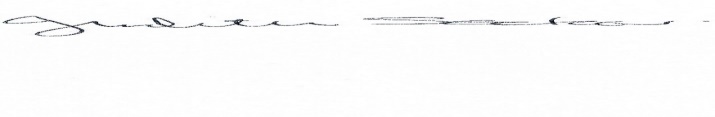 TrusteeTrusteeUnrestrictedRestrictedTotal FundsTotal FundsFundsFunds20222021 £  £  £  £  Donations   2,970   890   3,860   1,915  Grants   2,767   2,168   4,935   12,647  TOTAL   5,737   3,058   8,795   14,562 Unrestricted  Restricted  Total Funds  Total Funds  Funds  Funds 20222021 £  £  £  £  Room Hire   22,431   -   22,431   10,835  Entertainments   390   -   390   825  Newsletter   -   -   -   210  Over 60's Club   1,245   -   1,245   547  Subscriptions   665   -   665   778  Panto Tickets   450   -   450   2,235  Baby Group   1,306   -   1,306   260  TOTAL   26,487   -   26,487   15,690  Unrestricted  Restricted  Total Funds  Total Funds  Funds  Funds 20222021 £  £  £  £ Community Café  894   -   894   439 Bar rent  2,879   -   2,879   -  TOTAL   3,773   -   3,773   439  Unrestricted  Restricted  Total Funds  Total Funds  Funds  Funds 20222021 £  £  £  £ Accountancy  540   -   540   480 Staffing costs14,3931,97516,36814,939Bank charges  220   -   220   144 Cleaning  8,217   -   8,217   4,357 Depreciation  2,578   -   2,578   2,578 Heating and lighting  5,921   -   5,921   2,283 Improvements  3,733   -   3,733   739 Insurance  1,990   450   2,440   1,449 Legal Fees  235   -   235   85 Licensing  150   -   150   - Over 60's Club  636   -   636   459 Gardening Club  -   500   500   - Panto costs  258   -   258   325 Printing, postage & stationeryPrinting, postage & stationery  69   490   559   414 Rates  195   -   195   99 Repairs and maintenance  733   -   733   255 Security  244   -   244   144 Telephones and internet  312   -   312   278 TV and other licences  979   -   979   689 Water  4,415   -   4,415   235 Waste and Recycling  682   -   682   790 Other misc spend- 113   - - 113   -  TOTAL   46,387   3,415   49,802   30,742  Property Improvements  Equipment  Total cost  £  £  £ CostCost at 1 Jan 2022  29,330   5,612   34,942 Additions  -   -   - At 31 Dec 2022  29,330   5,612   34,942 DepreciationAt 1 Jan 2022  9,284   1,662   10,946 Charge for the period  2,300   278   2,578 At 31 Dec 2022  11,584   1,940   13,524 Net book valueAt 31 Dec 2022  17,746   3,672   21,418 At 31 Dec 2021  20,046   3,950   23,996 20222021££Loan to FPSC  -   - Prepayments  166   675 Other debtors  -   651   166   1,326 20222021££ Other creditors   3,347   3,355  Panto income received in advance  Panto income received in advance   178   -   3,525   3,355  At 31 December 2021  Income Expenditure  Transfers  At 31 December 2022  £  £  £  £  £  General Funds  Unrestricted income funds   46,519   35,997   46,387   1,870   37,999  Restricted Funds  Building project fund   421   -   - - 421 - Soil Association   150   -   -  - 150- Meal Deliveries   1,820   -   - - 1,820   -  Garden Project   2,000   -   450   421   1,971  Gardening Club   -   500   500   -   -  Newsletter   -   390   490   100   -  Over 60s Group   -   1,368   1,368   -   -  Baby Group - 193   800   607   -   -  Total Restricted funds   4,198   3,058   3,415 - 1,870 1,971 Total funds   50,717   39,055   49,802   -   39,970  MOVEMENT IN FUNDS - Previous year  MOVEMENT IN FUNDS - Previous year  MOVEMENT IN FUNDS - Previous year  At 31-Dec-2020  Income Expenditure  Transfers  At 31-Dec-2021  £  £  £  £  £  General Funds  Unrestricted income funds   46,877   29,881   30,208 - 31   46,519  Restricted Funds  Building project fund   421   -   -   -   421  Soil Association   150   -   -   -   150  Meal Deliveries   1,820   -   -   -   1,820  Garden Project   1,500   500   -   -   2,000  Halloween Event   -   50   81   31   -  Baby Group   -   260   453   - - 193  Total Restricted funds   3,891   810   534   31   4,198  Total funds   50,768   30,691   30,742   -   50,717 